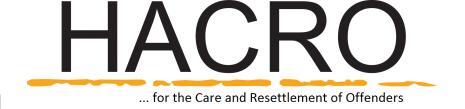 HACRO Achievement AwardsNomination FormTo be submitted to office@hacro.org.uk by 19 April 2019Please note: nominees must be able and willing to attend the Award ceremony at the University of Hertfordshire on the evening of 28 May.  All nominees will be asked to go onto the stage to be presented with their Certificate and be photographed with the High Sheriff. Award winners will receive a voucher for £100 and a framed certificate.Proposer DetailsName:Position:Phone:Email address:Nominee DetailsName:Phone:Email address:Reason for nomination:Background to Reason for Nomination(Please limit to 200 words but give enough information for the panel to make their decision. The reasons given here will be read out as the citation at the ceremony).